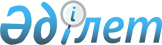 Батыс Қазақстан облыстық мәслихатының 2010 жылғы 13 желтоқсандағы N 28-2 "2011-2013 жылдарға арналған облыстық бюджет туралы" шешіміне өзгерістер мен толықтырулар енгізу туралы
					
			Күшін жойған
			
			
		
					Батыс Қазақстан облыстық мәслихатының 2011 жылғы 3 қарашадағы N 35-2 шешімі. Батыс Қазақстан облысының Әділет департаментінде 2011 жылғы 9 қарашада N 3073 тіркелді. Күші жойылды - Батыс Қазақстан облыстық мәслихатының 2012 жылғы 4 сәуірдегі N 2-13 шешімімен      Ескерту. Күші жойылды - Батыс Қазақстан облыстық мәслихатының 2012.04.04.N 2-13 шешімімен      Қазақстан Республикасының 2008 жылғы 4 желтоқсандағы N 95-IV Бюджет кодексіне, Қазақстан Республикасының 2001 жылғы 23 қаңтардағы N 148 "Қазақстан Республикасындағы жергілікті мемлекеттік басқару және өзін-өзі басқару туралы" Заңына, Қазақстан Республикасының 2011 жылғы 20 қазандағы N 485-IV "2011-2013 жылдарға арналған республикалық бюджет туралы" Қазақстан Республикасының Заңына өзгерістер мен толықтырулар енгізу туралы" Заңына және Қазақстан Республикасы Үкіметінің 2011 жылғы 25 қазандағы N 1203 "2011-2013 жылдарға арналған республикалық бюджет туралы" Қазақстан Республикасының Заңын іске асыру туралы" Қазақстан Республикасы Үкіметінің 2010 жылғы 13 желтоқсандағы N 1350 қаулысына өзгерістер мен толықтырулар енгізу туралы" қаулысына сәйкес облыстық мәслихат ШЕШІМ ЕТТІ:



      1. "2011-2013 жылдарға арналған облыстық бюджет туралы" Батыс Қазақстан облыстық мәслихатының 2010 жылғы 13 желтоқсандағы N 28-2 шешіміне (Нормативтік құқықтық актілерді мемлекеттік тіркеу тізілімінде N 3058 тіркелген, 2010 жылғы 28 желтоқсандағы, 2011 жылғы 1 қаңтардағы, 2011 жылғы 6 қаңтардағы, 2011 жылғы 11 қаңтардағы, 2011 жылғы 13 қаңтардағы, 2011 жылғы 15 қаңтардағы, 2011 жылғы 18 қаңтардағы, 2011 жылғы 20 қаңтардағы "Приуралье" газетінде N 145, N 1-2, N 3, N 4, N 5, N 6, N 7, N 8, және 2010 жылғы 28 желтоқсандағы, 2010 жылғы 30 желтоқсандағы, 2011 жылғы 6 қаңтардағы, 2011 жылғы 13 қаңтардағы "Орал өңірі" газетінде N 146, N 147, N 3, N 5 жарияланған), келесі өзгерістер мен толықтырулар енгізілсін:



      1) 1-тармақта:

      1) тармақшадағы "69 261 706" деген сан "73 389 163" деген санмен ауыстырылсын;

      "33 091 412" деген сан "24 030 678" деген санмен ауыстырылсын;

      "509 970" деген сан "709 954" деген санмен ауыстырылсын;

      "7 418" деген сан "0" деген санмен ауыстырылсын;

      "35 652 906" деген сан "48 648 531" деген санмен ауыстырылсын;

      2) тармақшадағы "70 490 122" деген сан "74 617 579" деген санмен ауыстырылсын;

      3) тармақшадағы:

      "таза бюджеттік несиелендіру" жолындағы "2 759 681" деген сан "1 960 632" деген санмен ауыстырылсын;

      "бюджеттік кредиттер" жолындағы "3 666 044" деген сан "3 242 181" деген санмен ауыстырылсын;

      "бюджеттік несиелерді өтеу" жолындағы "906 363" деген сан "1 281 549" деген санмен ауыстырылсын;

      5) тармақшадағы "-3 988 097" деген сан "-3 189 048" деген санмен ауыстырылсын;

      6) тармақшадағы "3 988 097" деген сан "3 189 048" деген санмен ауыстырылсын:

      "қарыздар түсімі" жолындағы "3 666 044" деген сан "3 242 181" деген санмен ауыстырылсын;

      "қарыздарды өтеу" жолындағы "441 769" деген сан "816 955" деген санмен ауыстырылсын;



      2) 3-тармақта:

      1) тармақшадағы "23 708 111" деген сан "23 780 525" деген санмен ауыстырылсын;

      үшінші абзацта "122 910" деген сан "122 880" деген санмен ауыстырылсын;

      бесінші абзацта "341 347" деген сан "391 375" деген санмен ауыстырылсын;

      сегізінші абзацта "188 849" деген сан "142 446" деген санмен ауыстырылсын;

      тоғызыншы абзацта "756 914" деген сан "756 806" деген санмен ауыстырылсын;

      оныншы абзацта "881 667" деген сан "859 121" деген санмен ауыстырылсын;

      он бірінші абзацта "1 290 244" деген сан "1 248 861" деген санмен ауыстырылсын;

      он екінші абзацта "156 413" деген сан "124 409" деген санмен ауыстырылсын;

      он алтыншы абзацта "16 772" деген сан "19 058" деген санмен ауыстырылсын;

      он сегізінші абзацта "1 955 098" деген сан "1 991 691" деген санмен ауыстырылсын;

      он тоғызыншы абзацта "320 014" деген сан "272 818" деген санмен ауыстырылсын;

      жиырмасыншы абзацта "48 926" деген сан "26 003" деген санмен ауыстырылсын;

      жиырма бірінші абзацта "280 596" деген сан "60 565" деген санмен ауыстырылсын;

      жиырма екінші абзацта "609 091" деген сан "674 107" деген санмен ауыстырылсын;

      жиырма төртінші абзацта "295 716" деген сан "277 966" деген санмен ауыстырылсын;

      жиырма бесінші абзацта "69 760" деген сан "94 962" деген санмен ауыстырылсын;

      жиырма алтыншы абзацта "1 703 842" деген сан "2 812 043" деген санмен ауыстырылсын;

      жиырма жетінші абзацта "1 243 600" деген сан "1 125 000" деген санмен ауыстырылсын, соның ішінде "Нұрлы-көш" бағдарламасы бойынша "118 600" деген сан "0" деген санмен ауыстырылсын;

      жиырма сегізінші абзацта "586 000" деген сан "880 005" деген санмен ауыстырылсын, "мемлекеттік коммуналдық тұрғын үй қорының тұрғын үйін салуға және (немесе) сатып алуға – 880 005 мың теңге" деген сөзден кейін "оның ішінде "Жұмыспен қамту 2020" бағдарламасы бойынша - 294 005 мың теңге" деген сөздермен толықтырылсын;

      отызыншы абзацта "2 387 737" деген сан "2 339 352" деген санмен ауыстырылсын;

      отыз екінші абзацта "1 364 647" деген сан "1 396 199" деген санмен ауыстырылсын;

      отыз үшінші абзацта "270 000" деген сан "269 254" деген санмен ауыстырылсын;

      отыз төртінші абзацта "394 414" деген сан "379 539" деген санмен ауыстырылсын;

      отыз бесінші абзацта "3 037 863" деген сан "2 614 000" деген санмен ауыстырылсын, соның ішінде: "Нұрлы көш" бағдарламасы бойынша "423 863" деген сан "0" деген санмен ауыстырылсын;

      отыз жетінші абзацта "1 087 850" деген сан "606 100" деген санмен ауыстырылсын;

      қырық үшінші абзацта "727 481" деген сан "730 597" деген санмен ауыстырылсын;

      қырық алтыншы абзацта "1 390" деген сан "940" деген санмен ауыстырылсын;

      қырық жетінші абзацта "499 698" деген сан "494 794" деген санмен ауыстырылсын;

      мынадай мазмұндағы қырық сегізінші абзацпен толықтырылсын:

      "спортқа дарынды балаларға арналған мектеп-интернаттардың мұғалімдеріне біліктілік санаты үшін қосымша ақы көлемін ұлғайтуға - 362 мың теңге.";



      3) 3-1 тармақ мынадай редакцияда жазылсын:

      "3-1. 2011 жылға арналған облыстық бюджетте аудандық (қалалық) бюджеттерге облыстық бюджет қаражаты есебінен бөлінетін нысаналы даму трансферттері және ағымдағы нысаналы трансферттердің жалпы сомасы 3 012 722 мың теңге көлемінде қарастырылғаны ескерілсін, оның ішінде:

      1 352 943 мың теңге – ағымдағы нысаналы трансферттер;

      1 659 779 мың теңге – нысаналы даму трансферттері.

      Аудандық (қалалық) бюджеттерге көрсетілген сомаларды бөлу облыс әкімдігінің қаулысы негізінде жүргізіледі.";



      4) 9-тармақта "4 774 595" деген сан "4 269 551" деген санмен ауыстырылсын;



      5) аталған шешімнің 1 қосымшасы осы шешімнің қосымшасына сәйкес жаңа редакцияда жазылсын.



      2. Осы шешім 2011 жылдың 1 қаңтарынан бастап қолданысқа енгізіледі.      Сессия төрағасы                  Т. Рысбеков

      Облыстық мәслихат хатшысы        М. Құлшар

Мәслихаттың

2011 жылғы 3 қарашадағы

N 35-2 шешіміне қосымшаМәслихаттың

2010 жылғы 13 желтоқсандағы

N 28-2 шешіміне 1 қосымша 2011 жылға арналған облыстық бюджетмың теңге
					© 2012. Қазақстан Республикасы Әділет министрлігінің «Қазақстан Республикасының Заңнама және құқықтық ақпарат институты» ШЖҚ РМК
				СанатыСанатыСанатыСанатыСанатыСомаСыныбыСыныбыСыныбыСыныбыСомаIшкi сыныбыIшкi сыныбыIшкi сыныбыСомаЕрекшелiгiЕрекшелiгiСомаАтауыСомаІ. Кірістер73 389 1631Салықтық түсімдер24 030 67801Табыс салығы8 197 6952Жеке табыс салығы8 197 69503Әлеуметтiк салық12 260 6321Әлеуметтік салық12 260 63205Тауарларға, жұмыстарға және қызметтер көрсетуге салынатын iшкi салықтар3 572 3513Табиғи және басқа ресурстарды пайдаланғаны үшiн түсетiн түсiмдер3 572 3514Кәсіпкерлік және кәсіби қызметті жүргізгені үшін алынатын алымдар07Басқалар да салықтар 01Басқалар да салықтар 2Салықтық емес түсiмдер709 95401Мемлекет меншігінен түсетін түсімдер54 7841Мемлекеттік кәсіпорынның таза кірісі бөлігіндегі түсімдер16 3503Мемлекеттің меншігіндегі акциялардың мемлекеттік пакетіне дивидендтер4Мемлекеттік меншіктегі заңды тұлғаларға қатысу үлесіне кірістер05Мемлекет меншігіндегі мүлікті жалға беруден түсетін кірістер36 0006Бюджет қаражатын банк шоттарына орналастырғаны үшін сыйақылар (мүдделер)7Мемлекеттік бюджеттен берілген несиелер бойынша сыйақылар (мүдделер)2 43403Мемлекеттік бюджеттен қаржыландырылатын мемлекеттік мекемелер ұйымдастыратын мемлекеттік сатып алуды өткізуден түсетін ақша түсімдері01Мемлекеттік бюджеттен қаржыландырылатын мемлекеттік мекемелер ұйымдастыратын мемлекеттік сатып алуды өткізуден түсетін ақша түсімдері004Мемлекеттік бюджеттен қаржыландырылатын, сондай-ақ Қазақстан Республикасы Ұлттық Банкінің бюджетінен (шығыстар сметасынан) ұсталатын және қаржыландырылатын мемлекеттік мекемелер салатын айыппұлдар, өсімпұлдар, санкциялар, өндіріп алулар515 3871Мұнай секторы ұйымдарынан түсетін түсімдерді қоспағанда, мемлекеттік бюджеттен қаржыландырылатын, сондай-ақ Қазақстан Республикасы Ұлттық Банкінің бюджетінен (шығыстар сметасынан) ұсталатын және қаржыландырылатын мемлекеттік мекемелер салатын айыппұлдар, өсімпұлдар, санкциялар, өндіріп алулар515 38706Басқа да салықтық емес түсімдер139 7831Басқа да салықтық емес түсімдер139 7833Негізгі капиталды сатудан түсетін түсімдер001Мемлекеттік мекемелерге бекітілген мемлекеттік мүлікті сату01Мемлекеттік мекемелерге бекітілген мемлекеттік мүлікті сату04Трансферттердің түсімдері48 648 53101Төмен тұрған мемлекеттiк басқару органдарынан алынатын трансферттер140 5912Аудандық (қалалық) бюджеттерден трансферттер140 59102Мемлекеттiк басқарудың жоғары тұрған органдарынан түсетiн трансферттер47 007 9401Республикалық бюджеттен түсетiн трансферттер47 007 94003Облыстардың, Астана және Алматы қалаларының бюджеттеріне берілетін трансферттер1 500 0001Облыстық бюджеттің, Астана және Алматы қалалары бюджеттерінің басқа облыстық бюджеттерімен, Астана және Алматы қалаларының бюджеттерімен өзара қатынастары1 500 000Функционалдық топФункционалдық топФункционалдық топФункционалдық топФункционалдық топСомаКіші функцияКіші функцияКіші функцияКіші функцияСомаБюджеттік бағдарламалардың әкiмшiсiБюджеттік бағдарламалардың әкiмшiсiБюджеттік бағдарламалардың әкiмшiсiСомаБағдарламаБағдарламаСомаАтауыСомаІІ. Шығындар74 617 57901Жалпы сипаттағы мемлекеттiк қызметтер 1 101 8791Мемлекеттiк басқарудың жалпы функцияларын орындайтын өкiлдi, атқарушы және басқа органдар900 185110Облыс мәслихатының аппараты41 445001Облыс мәслихатының қызметін қамтамасыз ету жөніндегі қызметтер 41 445002Ақпараттық жүйелер құру120Облыс әкімінің аппараты825 904001Облыс әкімінің қызметін қамтамасыз ету жөніндегі қызметтер 523 333002Ақпараттық жүйелер құру102 918003Жеке және заңды тұлғаларға "жалғыз терезе" қағидаты бойынша мемлекеттік қызметтер көрсететін халыққа қызмет орталықтарының қызметін қамтамасыз ету70 207004Мемлекеттік органдардың күрделі шығындары2 646123Облыстық, республикалық маңызы бар қалалардың, астананың бюджеттерінен берілетін нысаналы трансферттердің есебінен табиғи және техногендік сипаттағы төтенше жағдайлардың салдарларын жою, әкiмшiлiк-аумақтық бiрлiктiң саяси, экономикалық және әлеуметтiк тұрақтылығына, адамдардың өмiрi мен денсаулығына қауіп төндiретiн жалпы республикалық немесе халықаралық маңызы бар жағдайларды жою бойынша ағымдағы шығыстарға арналған іс-шаралар жүргізу 126 800282Облыстың тексеру комиссиясы32 836001Облыстың тексеру комиссиясының қызметін қамтамасыз ету бойынша көрсетілетін қызметтер 23 755002Ақпараттық жүйелер құру003Мемлекеттік органдардың күрделі шығыстары 9 0812Қаржылық қызмет111 676257Облыстың қаржы басқармасы111 676001Жергілікті бюджетті атқару және коммуналдық меншікті басқару саласындағы мемлекеттік саясатты іске асыру жөніндегі қызметтер108 844002Ақпараттық жүйелер құру003Біржолғы талондарды беруді ұйымдастыру және біржолғы талондарды өткізуден түсетін сомаларды толық жиналуын қамтамасыз ету009Коммуналдық меншікті жекешелендіруді ұйымдастыру2 382010Коммуналдық меншікке түскен мүлікті есепке алу, сақтау, бағалау және сату013Мемлекеттік органдардың күрделі шығыстары 450113Жергілікті бюджеттерден берілетін ағымдағы нысаналы трансферттер 5Жоспарлау және статистикалық қызмет90 018258Облыстың экономика және бюджеттік жоспарлау басқармасы90 018001Экономикалық саясатты, мемлекеттік жоспарлау жүйесін қалыптастыру мен дамыту және облысты басқару саласындағы мемлекеттік саясатты іске асыру жөніндегі қызметтер90 018002Ақпараттық жүйелер құру02Қорғаныс824 5111Әскери мұқтаждар14 063250Облыстың жұмылдыру дайындығы, азаматтық қорғаныс, авариялар мен дүлей апаттардың алдын алуды және жоюды ұйымдастыру басқармасы14 063003Жалпыға бірдей әскери міндетті атқару шеңберіндегі іс-шаралар10 655007Аумақтық қорғанысты дайындау және облыстық ауқымдағы аумақтық қорғанысы3 4082Төтенше жағдайлар жөнiндегi жұмыстарды ұйымдастыру810 448250Облыстың жұмылдыру дайындығы, азаматтық қорғаныс, авариялар мен дүлей апаттардың алдын алуды және жоюды ұйымдастыру басқармасы810 448001Жергілікті деңгейде жұмылдыру дайындығы, азаматтық қорғаныс, авариялар мен дүлей апаттардың алдын алуды және жоюды ұйымдастыру саласындағы мемлекеттік саясатты іске асыру жөніндегі қызметтер 25 682002Ақпараттық жүйелер құру004Облыстық ауқымдағы азаматтық қорғаныстың іс-шаралары11 666005Облыстық ауқымдағы жұмылдыру дайындығы және жұмылдыру 463006Облыстық ауқымдағы төтенше жағдайлардың алдын алу және оларды жою44 337125Облыстық, республикалық маңызы бар қалалардың, астананың бюджеттерінен берілетін нысаналы трансферттердің есебінен табиғи және техногендік сипаттағы төтенше жағдайлардың салдарларын жою, әкiмшiлiк-аумақтық бiрлiктiң саяси, экономикалық және әлеуметтiк тұрақтылығына, адамдардың өмiрi мен денсаулығына қауіп төндiретiн жалпы республикалық немесе халықаралық маңызы бар жағдайларды жою бойынша ағымдағы шығыстарға арналған аудандардың (облыстық маңызы бар қалалардың) бюджеттеріне берілетін ағымдағы нысаналы трансферттер728 300271Облыстың құрылыс басқармасы0002Жұмылдыру дайындығы мен төтенше жағдайлардың объектілерін дамыту03Қоғамдық тәртіп, қауіпсіздік, құқықтық, сот, қылмыстық-атқару қызметі3 316 9431Құқық қорғау қызметi3 316 943252Облыстық бюджеттен қаржыландырылатын атқарушы ішкі істер органы3 301 858001Облыс аумағында қоғамдық тәртіпті және қауіпсіздікті сақтауды қамтамасыз ету саласындағы мемлекеттік саясатты іске асыру жөніндегі қызметтер 2 862 001003Қоғамдық тәртіпті қорғауға қатысатын азаматтарды көтермелеу 2 110005Ақпараттық жүйелер құру006Мемлекеттік органдардың күрделі шығыстары338 131013Белгілі тұратын жері және құжаттары жоқ адамдарды орналастыру қызметтері32 220014Әкімшілік тәртіппен тұтқындалған адамдарды ұстауды ұйымдастыру14 472015Қызмет жануарларын ұстауды ұйымдастыру27 937016"Мак" операциясын өткізу2 776018Қоғамдық тәртiптi сақтау және қауiпсiздiктi қамтамасыз етуге берілетін ағымдағы нысаналы трансферттер798019Көші-кон полициясының қосымша штат санын ұстау, материалдық-техникалық жарақтандыру19 058020Оралмандарды уақытша орналастыру орталығын және Оралмандарды бейімдеу мен біріктіру орталығын материалдық-техникалық жарақтандыру және ұстау2 355271Облыстың құрылыс басқармасы15 085003Ішкі істер органдарының объектілерін дамыту15 08504Бiлiм беру10 631 8271Мектепке дейiнгi тәрбие және оқыту590 810261Облыстың білім басқармасы590 810027Мектепке дейінгі білім беру ұйымдарында мемлекеттік білім беру тапсырыстарын іске асыруға аудандардың (облыстық маңызы бар қалалардың) бюджеттеріне берілетін ағымдағы нысаналы трансферттер391 375045Республикалық бюджеттен аудандық бюджеттерге (облыстық маңызы бар қалаларға) мектеп мұғалімдеріне және мектепке дейінгі ұйымдардың тәрбиешілеріне біліктілік санаты үшін қосымша ақының көлемін ұлғайтуға берілетін ағымдағы нысаналы трансферттер199 4352Бастауыш, негізгі орта және жалпы орта бiлiм беру2 463 071260Облыстың туризм, дене тәрбиесі және спорт басқармасы 1 100 503006Балалар мен жасөспірімдерге спорт бойынша қосымша білім беру847 557007Мамандандырылған бiлiм беру ұйымдарында спорттағы дарынды балаларға жалпы бiлiм беру252 946261Облыстың білім басқармасы1 362 568003Арнайы білім беретін оқу бағдарламалары бойынша жалпы білім беру619 559006Мамандандырылған білім беру ұйымдарында дарынды балаларға жалпы білім беру470 522018Жаңадан іске қосылатын білім беру объектілерін ұстауға аудандар (облыстық маңызы бар қалалар) бюджеттеріне берілетін ағымдағы нысаналы трансферттер026Аудандар (облыстық маңызы бар қалалар) бюджеттеріне білім беру саласында мемлекеттік жүйенің жаңа технологияларын енгізуге берілетін ағымдағы нысаналы трансферттер 048Аудандардың (облыстық маңызы бар қалалардың) бюджеттеріне негізгі орта және жалпы орта білім беретін мемлекеттік мекемелердегі физика, химия, биология кабинеттерін оқу жабдығымен жарақтандыруға берілетін ағымдағы нысаналы трансферттер122 880058Аудандардың (облыстық маңызы бар қалалардың) бюджеттеріне бастауыш, негізгі орта және жалпы орта білім беретін мемлекеттік мекемелерде лингафондық және мультимедиалық кабинеттер құруға берілетін ағымдағы нысаналы трансферттер149 6074Техникалық және кәсіптік, орта білімнен кейінгі білім беру2 740 882253Облыстың денсаулық сақтау басқармасы198 195043Техникалық және кәсіптік, орта білімнен кейінгі білім беру мекемелерінде мамандар даярлау198 195261Облыстың білім басқармасы2 542 687024Техникалық және кәсіптік білім беру ұйымдарында мамандар даярлау2 492 203034Техникалық және кәсіптік білім беретін оқу орындарында оқу-өндірістік шеберханаларды, зертханаларды жаңарту және қайта жабдықтау25 000047Өндірістік оқытуды ұйымдастыру үшін техникалық және кәсіптік білім беретін ұйымдардың өндірістік оқыту шеберлеріне қосымша ақыны белгілеуге 25 4845Мамандарды қайта даярлау және біліктіліктерін арттыру761 381252Облыстық бюджеттен қаржыландырылатын атқарушы ішкі істер органы10 410007Кадрлардың біліктілігін арттыру және оларды қайта даярлау10 410253Облыстың денсаулық сақтау басқармасы18 583003Кадрлардың біліктілігін арттыру және оларды қайта даярлау18 583060Кадрларды даярлау және қайта даярлау261Облыстың білім басқармасы732 388010Кадрлардың біліктілігін арттыру және оларды қайта даярлау86 596035Педагогикалық кадрлардың біліктілігін арттыру үшін оқу жабдығын сатып алу28 000052Жұмыспен қамту 2020 бағдарламасын іске асыру шеңберінде кадрлардың біліктілігін арттыру, даярлау және қайта даярлау617 792060Кадрларды даярлау және қайта даярлау9Бiлiм беру саласындағы өзге де қызметтер4 075 683261Облыстың білім басқармасы1 103 821001Жергілікті деңгейде білім беру саласындағы мемлекеттік саясатты іске асыру жөніндегі қызметтер53 862002Ақпараттық жүйелер құру004Білім берудің мемлекеттік облыстық мекемелерінде білім беру жүйесін ақпараттандыру31 846005Білім берудің мемлекеттік облыстық мекемелер үшін оқулықтар мен оқу-әдiстемелiк кешендерді сатып алу және жеткізу34 307007Облыстық ауқымда мектеп олимпиадаларын, мектептен тыс іс-шараларды және конкурстар өткізу339 402008Өңірлік жұмыспен қамту және кадрларды қайта даярлау стратегиясын іске асыру шеңберінде білім беру объектілерін күрделі, ағымды жөндеу011Балалар мен жеткіншектердің психикалық денсаулығын зерттеу және халыққа психологиялық-медициналық-педагогикалық консультациялық көмек көрсету190 574012Дамуында проблемалары бар балалар мен жеткіншектердің оңалту және әлеуметтік бейімдеу 013Мемлекеттік органдардың күрделі шығыстары3 200021Аудандар (облыстық маңызы бар қалалар) бюджеттеріне "Өзін-өзі тану" кабинеттері үшін жабдықтарды сатып алуға арналған облыстық бюджеттен бөлінетін ағымдағы нысаналы трансферттер023Аудандар (облыстық маңызы бар қалалар) бюджеттеріне "Өзін-өзі тану" пәні бойынша мектепке дейінгі білім беру ұйымдарын, орта білім беру, техникалық және кәсіптік білім беру, орта білімнен кейінгі білім беру ұйымдарын, біліктілікті арттыру институттарын оқу материалдарымен қамтамасыз етуге арналған облыстық бюджеттен бөлінетін ағымдағы нысаналы трансферттер029Әдістемелік жұмыс19 426033Жетім баланы (жетім балаларды) және ата-аналарының қамқорынсыз қалған баланы (балаларды) күтіп-ұстауға асыраушыларына ай сайынғы ақшалай қаражат төлемдеріне аудандардың (облыстық маңызы бар қалалардың) бюджеттеріне республикалық бюджеттен берілетін ағымдағы нысаналы трансферттер142 446042Үйде оқытылатын мүгедек балаларды жабдықпен, бағдарламалық қамтыммен қамтамасыз етуге аудандардың (облыстық маңызы бар қалалардың) бюджеттеріне республикалық бюджеттен берілетін ағымдағы нысаналы трансферттер64 465113Жергілікті бюджеттерден берілетін ағымдағы нысаналы трансферттер 224 293114Жергілікті бюджеттерден берілетін нысаналы даму трансферттері271Облыстың құрылыс басқармасы2 971 862007Білім беру объектілерін салуға және реконструкциялауға аудандар республикалық бюджеттен (облыстық маңызы бар қалалар) бюджеттеріне берілетін нысаналы даму трансферттер 2 812 043008Білім беру объектілерін салуға және реконструкциялауға аудандар облыстық бюджеттен (облыстық маңызы бар қалалар) бюджеттеріне берілетін нысаналы даму трансферттер 89 675037Білім беру объектілерін салу және реконструкциялау70 14405Денсаулық сақтау14 315 4651Кең бейiндi ауруханалар171 895253Облыстың денсаулық сақтау басқармасы171 895004Денсаулық сақтау саласындағы орталық уәкілетті орган сатып алатын медициналық қызметтерді қоспағанда, бастапқы медициналық-санитарлық көмек және денсаулық сақтау ұйымдары мамандарын жіберу бойынша стационарлық медициналық көмек көрсету171 8952Халықтың денсаулығын қорғау719 323253Облыстың денсаулық сақтау басқармасы719 323005Жергілікті денсаулық сақтау ұйымдары үшін қанды, оның құрамдарын және дәрілерді өндіру444 769006Ана мен баланы қорғау жөніндегі қызметтер166 943007Салауатты өмір салтын насихаттау106 671012Қазақстан Республикасының "Саламатты Қазақстан" Денсаулық сақтауды дамытудың 2011-2013 жылдарға арналған мемлекеттiк бағдарламасы шеңберiнде бас бостандығынан айыру орындарында жазасын өтеп жатқан және босатылған адамдардың арасында АИТВ-жұқпасының алдын алуға арналған әлеуметтiк бағдарламаларды iске асыру940017Шолғыншы эпидемиологиялық қадағалау жүргізу үшін тест-жүйелерін сатып алу03Мамандандырылған медициналық көмек3 830 521253Облыстың денсаулық сақтау басқармасы3 830 521009Туберкулезден, жұқпалы аурулардан, психикасының бұзылуынан және жүйкесі бұзылуынан, оның ішінде жүйкеге әсер ететін заттарды қолдануға байланысты зардап шегетін адамдарға медициналық көмек көрсету3 022 049019Туберкулез ауруларын туберкулез ауруларына қарсы препараттарымен қамтамасыз ету83 798020Диабет ауруларын диабетке қарсы препараттарымен қамтамасыз ету88 863021Онкологиялық ауруларды химия препараттарымен қамтамасыз ету78 219022Бүйрек функциясының созылмалы жеткіліксіздігі, миастениямен ауыратын науқастарды, сондай-ақ бүйрегі транспланттаудан кейінгі науқастарды дәрілік заттармен қамтамасыз ету 118 745026Гемофилиямен ауыратын ересек адамдарды емдеу кезінде қанның ұюы факторларымен қамтамасыз ету235 214027Халыққа иммунды алдын алу жүргізу үшін вакциналарды және басқа иммундық-биологиялық препараттарды орталықтандырылған сатып алу147 533036Жіті миокард инфаркт сырқаттарын тромболитикалық препараттармен қамтамасыз ету 56 1004Емханалар6 882 189253Облыстың денсаулық сақтау басқармасы6 882 189010Республикалық бюджет қаражатынан көрсетілетін медициналық көмекті қоспағанда, халыққа амбулаториялық-емханалық көмек көрсету5 704 275014Халықтың жекелеген санаттарын амбулаториялық деңгейде дәрілік заттармен және мамандандырылған балалар және емдік тамақ өнімдерімен қамтамасыз ету1 177 9145Медициналық көмектiң басқа түрлерi796 987253Облыстың денсаулық сақтау басқармасы796 987011Жедел медициналық көмек көрсету және санитарлық авиация775 720029Облыстық арнайы медициналық жабдықтау базалары21 2679Денсаулық сақтау саласындағы өзге де қызметтер1 914 550253Облыстың денсаулық сақтау басқармасы1 108 131001Жергілікті деңгейде денсаулық сақтау саласындағы мемлекеттік саясатты іске асыру жөніндегі қызметтер79 102002Өңірлік жұмыспен қамту және кадрларды қайта даярлау стратегиясын іске асыру шеңберінде денсаулық сақтау объектілерін күрделі, ағымды жөндеу008Қазақстан Республикасына ЖИТС алдын алу және оған қарсы күрес жөніндегі іс-шараларды іске асыру14 475013Патологоанатомиялық союды жүргізу52 140015Ақпараттық жүйелер құру016Азаматтарды елді мекеннің шегінен тыс емделуге тегін және жеңілдетілген жол жүрумен қамтамасыз ету40 792018Денсаулық сақтау саласындағы ақпараттық талдамалық қызметі23 080023Ауылдық жерге жұмыс iстеуге жiберiлген медицина және фармацевтика қызметкерлерiн әлеуметтiк қолдау0028Жаңадан iске қосылатын денсаулық сақтау объектiлерiн ұстау0030Мемлекеттiк денсаулық сақтау органдарының күрделi шығыстары463033Денсаулық сақтаудың медициналық ұйымдарының күрделі шығыстары898 079271Облыстың құрылыс басқармасы806 419038Денсаулық сақтау объектілерін салу және реконструкциялау806 41906Әлеуметтiк көмек және әлеуметтiк қамсыздандыру2 175 9981Әлеуметтiк қамсыздандыру1 521 088256Облыстың жұмыспен қамтуды үйлестіру және әлеуметтік бағдарламалар басқармасы1 020 624002Жалпы үлгідегі медициналық-әлеуметтік мекемелерде (ұйымдарда) қарттар мен мүгедектерге арнаулы әлеуметтік қызметтер көрсету547 593012Тірек-қозғалу аппаратының қызметі бұзылған балаларға арналған мемлекеттік медициналық-әлеуметтік мекемелерде (ұйымдарда) мүгедек балалар үшін арнаулы әлеуметтік қызметтер көрсету013Психоневрологиялық медициналық-әлеуметтік мекемелерде (ұйымдарда) психоневрологиялық аурулармен ауыратын мүгедектер үшін арнаулы әлеуметтік қызметтер көрсету217 052014Оңалту орталықтарында қарттарға, мүгедектерге, оның ішінде мүгедек балаларға арнаулы әлеуметтік қызметтер көрсету 015Психоневрологиялық медициналық-әлеуметтік мекемелерде (ұйымдарда) жүйкесі бұзылған мүгедек балалар үшін арнаулы әлеуметтік қызметтер көрсету255 979261Облыстың білім басқармасы500 464015Жетiм балаларды, ата-анасының қамқорлығынсыз қалған балаларды әлеуметтік қамсыздандыру466 964037Әлеуметтік сауықтандыру33 500271Облыстың құрылыс басқармасы0039Әлеуметтік қамтамасыз ету объектілерін салу және реконструкциялау2Әлеуметтiк көмек126 989256Облыстың жұмыспен қамтуды үйлестіру және әлеуметтік бағдарламалар басқармасы126 989003Мүгедектерге әлеуметтік қолдау көрсету126 9899Әлеуметтiк көмек және әлеуметтiк қамтамасыз ету салаларындағы өзге де қызметтер527 921256Облыстың жұмыспен қамтуды үйлестіру және әлеуметтік бағдарламалар басқармасы519 166001Жергілікті деңгейде облыстың жұмыспен қамтуды қамтамасыз ету үшін және әлеуметтік бағдарламаларды іске асыру саласындағы мемлекеттік саясатты іске асыру жөніндегі қызметтер 66 999004Ақпараттық жүйелер құру0005Өңірлік жұмыспен қамту және кадрларды қайта даярлау стратегиясын іске асыру шеңберінде әлеуметтiк қамсыздандыру объектілерін күрделі, ағымды жөндеу0007Мемлекеттік органдардың күрделі шығыстары280011Жәрдемақыларды және басқа да әлеуметтік төлемдерді есептеу, төлеу мен жеткізу бойынша қызметтерге ақы төлеу0017Аудандар (облыстық маңызы бар қалалар) бюджеттеріне арнаулы әлеуметтік қызметтер стандарттарын енгізуге берілетін ағымдағы нысаналы трансферттер75 632018Республикалық бюджеттен берілетін нысаналы трансферттер есебiнен үкіметтік емес секторда мемлекеттік әлеуметтік тапсырысты орналастыру7 672037Жұмыспен қамту 2020 бағдарламасының іс-шараларын іске асыруға республикалық бюджеттен аудандардың (облыстық маңызы бар қалалардың) бюджеттеріне нысаналы ағымдағы трансферттері104 050113Жергілікті бюджеттерден берілетін ағымдағы нысаналы трансферттер 264 533114Жергілікті бюджеттерден берілетін нысаналы даму трансферттері265Облыстың кәсіпкерлік және өнеркәсіп басқармасы8 755018Жұмыспен қамту 2020 бағдарламасына қатысушыларды кәсіпкерлікке оқыту8 75507Тұрғын үй-коммуналдық шаруашылық6 817 8661Тұрғын үй шаруашылығы2 089 005271Облыстың құрылыс басқармасы2 089 005014Аудандардың (облыстық маңызы бар қалалардың) бюджеттеріне мемлекеттік коммуналдық тұрғын үй қорының тұрғын үйлерін салуға және (немесе) сатып алуға республикалық бюджеттен берілетін нысаналы даму трансферттері880 005027Аудандардың (облыстық маңызы бар қалалардың) бюджеттеріне инженерлік-коммуникациялық инфрақұрылымды дамытуға, жайластыруға және (немесе) сатып алуға республикалық бюджеттен берілетін нысаналы даму трансферттері1 125 000056Жұмыспен қамту 2020 бағдарламасы шеңберінде инженерлік коммуникациялық инфрақұрылымдардың дамуына аудандардың (облыстық маңызы бар қалалардың) бюджеттеріне республикалық бюджеттен нысаналы даму трансферттері84 0002Коммуналдық шаруашылық4 679 461271Облыстың құрылыс басқармасы501 852013Коммуналдық шаруашылықты дамытуға аудандар (облыстық маңызы бар қалалар) бюджеттеріне нысаналы даму трансферттері47 600030Коммуналдық шаруашылық объектілерін дамыту90 000033Аудандардың (облыстық маңызы бар қалалардың) бюджеттеріне сумен жабдықтау жүйесін дамытуға республикалық бюджеттен берілетін нысаналы даму трансферттер044Аудандардың (облыстық маңызы бар қалалардың) бюджеттеріне сумен жабдықтау жүйесін дамытуға облыстық бюджеттен берілетін нысаналы даму трансферттер364 252049Өңірлік жұмыспен қамту және кадрларды қайта даярлау стратегиясын іске асыру шеңберінде инженерлік коммуникациялық инфрақұрылымды дамыту279Облыстың энергетика және коммуналдық шаруашылық басқармасы4 177 609001Жергілікті деңгейде энергетика және коммуналдық шаруашылық саласындағы мемлекеттік саясатты іске асыру жөніндегі қызметтер45 377002Ақпараттық жүйелер құру004Елді мекендерді газдандыру2 006 724010Аудандардың (облыстық маңызы бар қалалардың) бюджеттеріне сумен жабдықтау жүйесін дамытуға республикалық бюджеттен берілетін нысаналы даму трансферттер403 555014Аудандар (облыстық маңызы бар қалалар) бюджеттеріне коммуналдық шаруашылықты дамытуға арналған нысаналы трансферттері269 254020Өңірлік жұмыспен қамту және кадрларды қайта даярлау стратегиясын іске асыру шеңберінде инженерлік коммуникациялық инфрақұрылымды дамыту113Жергілікті бюджеттерден берілетін ағымдағы нысаналы трансферттер 132 417114Жергілікті бюджеттерден берілетін нысаналы даму трансферттері1 320 2823Елді-мекендерді көркейту49 400271Облыстың құрылыс басқармасы49 400015Қалалар мен елді мекендерді абаттандыруды дамытуға аудандар (облыстық маңызы бар қалалар) бюджеттеріне нысаналы даму трансферттер49 40008Мәдениет, спорт, туризм және ақпараттық кеңістiк2 669 9161Мәдениет саласындағы қызмет739 860262Облыстың мәдениет басқармасы730 487001Жергiлiктi деңгейде мәдениет саласындағы мемлекеттік саясатты іске асыру жөніндегі қызметтер29 669002Ақпараттық жүйелер құру003Мәдени-демалыс жұмысын қолдау170 236004Мемлекет қайраткерлерін мәңгі есте сақтау005Тарихи-мәдени мұралардың сақталуын және оған қол жетімді болуын қамтамасыз ету224 117007Театр және музыка өнерін қолдау303 065113Жергілікті бюджеттерден берілетін ағымдағы нысаналы трансферттер 3 400114Жергілікті бюджеттерден берілетін нысаналы даму трансферттері271Облыстың құрылыс басқармасы9 373016Мәдениет объектілерін дамыту9 3732Спорт1 143 859260Облыстың туризм, дене тәрбиесі және спорт басқармасы 1 092 094001Жергілікті деңгейде туризм, дене шынықтыру және спорт саласындағы мемлекеттік саясатты іске асыру жөніндегі қызметтер21 953003Облыстық деңгейде спорт жарыстарын өткізу54 350004Әртүрлi спорт түрлерi бойынша облыстық құрама командаларының мүшелерiн дайындау және олардың республикалық және халықаралық спорт жарыстарына қатысуы1 015 791005Ақпараттық жүйелер құру271Облыстың құрылыс басқармасы51 765017Cпорт және туризм объектілерін дамыту517653Ақпараттық кеңiстiк649 260259Облыстың мұрағат және құжаттама басқармасы86 938001Жергілікті деңгейде мұрағат ісін басқару жөніндегі мемлекеттік саясатты іске асыру жөніндегі қызметтер 9 518002Мұрағат қорының сақталуын қамтамасыз ету77 420004Ақпараттық жүйелер құру262Облыстың мәдениет басқармасы183 784008Облыстық кітапханалардың жұмыс істеуін қамтамасыз ету183 784263Облыстың ішкі саясат басқармасы276 195007Мемлекеттік ақпараттық саясат жүргізу жөніндегі қызметтер 276 195264Облыстың тілдерді дамыту басқармасы102 343001Жергілікті деңгейде тілдерді дамыту саласындағы мемлекеттік саясатты іске асыру жөніндегі қызметтер 31 097002Мемлекеттiк тiлдi және Қазақстан халықтарының басқа да тiлдерін дамыту71 246007Ақпараттық жүйелер құру271Облыстың құрылыс басқармасы0018Мұрағат объектілерін дамыту04Туризм8 815260Облыстың туризм, дене шынықтыру және спорт басқармасы 8 815013Туристік қызметті реттеу8 8159Мәдениет, спорт, туризм және ақпараттық кеңiстiктi ұйымдастыру жөнiндегi өзге де қызметтер128 122260Облыстың туризм, дене шынықтыру және спорт басқармасы 0002Өңірлік жұмыспен қамту және кадрларды қайта даярлау стратегиясын іске асыру шеңберінде спорт объектілерін күрделі, ағымды жөндеу262Облыстың мәдениет басқармасы0006Өңірлік жұмыспен қамту және кадрларды қайта даярлау стратегиясын іске асыру шеңберінде мәдениет объектілерін күрделі, ағымды жөндеу263Облыстың ішкі саясат басқармасы128 122001Жергілікті деңгейде мемлекеттік ішкі саясатты іске асыру жөніндегі қызметтер85 236003Жастар саясаты саласында өңірлік бағдарламаларды іске асыру42 886004Ақпараттық жүйелер құру113Жергілікті бюджеттерден берілетін ағымдағы нысаналы трансферттер 09Отын-энергетика кешенi және жер қойнауын пайдалану803 4679Отын-энергетика кешені және жер қойнауын пайдалану саласындағы өзге де қызметтер803 467271Облыстың құрылыс басқармасы800 000019Жылу-энергетикалық жүйені дамытуға аудандар (облыстық маңызы бар қалалар) бюджеттеріне нысаналы даму трансферттері800 000279Облыстың энергетика және коммуналдық шаруашылық басқармасы3 467007Жылу-энергетикалық жүйені дамыту3 467011Жылу-энергетикалық жүйені дамытуға аудандар (облыстық маңызы бар қалалар) бюджеттеріне нысаналы даму трансферттері10Ауыл, су, орман, балық шаруашылығы, ерекше қорғалатын табиғи аумақтар, қоршаған ортаны және жануарлар дүниесін қорғау, жер қатынастары5 137 0041Ауыл шаруашылығы1 144 786255Облыстың ауыл шаруашылығы басқармасы1 049 824001Жергілікті деңгейде ауыл шаруашылығы саласындағы мемлекеттік саясатты іске асыру жөніндегі қызметтер54 067002Тұқым шаруашылығын қолдау69 627004Ауыл шаруашылығының ақпараттық-маркетингтік жүйесін дамыту007Ақпараттық жүйелер құру010Асыл тұқымды мал шаруашылығын мемлекеттік қолдау 134 865011Өндірілетін ауыл шаруашылығы дақылдарының шығындылығы мен сапасын арттыруды мемлекеттік қолдау19 885014Ауыл шаруашылығы таурларын өндірушілерге су жеткізу бойынша көрсетілетін қызметтердің құнын субсидиялау14 821016Жеміс-жидек дақылдарының және жүзімнің көп жылдық көшеттерін отырғызу және өсіруді қамтамасыз ету 6 264020Көктемгі егіс және егін жинау жұмыстарын жүргізу үшін қажетті жанар-жағар май және басқа да тауар-материалдық құндылықтарының құнын арзандату605 989024Малды қолдан ұрықтандыратын, мал шаруашылығы өнiмi мен шикiзатын дайындайтын мемлекеттік пункттердi, ауыл шаруашылығы малын соятын алаңдарды, пестицидтердi, улы химикаттарды және олардың ыдыстарын арнайы сақтау орындарын (көмiндiлердi) салу және қайта жағарту031Ауыл шаруашылығы жануарларын бірдейлендіруді жүргізу үшін ветеринариялық мақсаттағы бұйымдар мен атрибуттарды, жануарға арналған ветеринариялық паспортты орталықтандырып сатып алу және оларды аудандардың (облыстық маңызы бар қалалардың) жергілікті атқарушы органдарына тасымалдау (жеткізу)144 306099Аудандардың (облыстық маңызы бар қалалардың) бюджеттеріне ауылдық елді мекендер саласының мамандарын әлеуметтік қолдау шараларын іске асыру үшін берілетін ағымдағы нысаналы трансферттер0109Қазақстан Республикасы Үкіметінің шұғыл шығындарға арналған резервінің есебінен іс-шаралар өткізу0258Облыстың экономика және бюджеттік жоспарлау басқармасы94 962099Аудандардың (облыстық маңызы бар қалалардың) бюджеттеріне ауылдық елді мекендер саласының мамандарын әлеуметтік қолдау шараларын іске асыру үшін берілетін ағымдағы нысаналы трансферттер94 9622Су шаруашылығы2 212 135254Облыстың табиғи ресурстар және табиғат пайдалануды реттеу басқармасы3 520002Су қорғау аймақтары мен су объектiлерi белдеулерiн белгiлеу3 520003Коммуналдық меншіктегі су шаруашылығы құрылыстарының жұмыс істеуін қамтамасыз ету0255Облыстың ауыл шаруашылығы басқармасы272 818009Ауыз сумен жабдықтаудың баламасыз көздерi болып табылатын сумен жабдықтаудың аса маңызды топтық жүйелерiнен ауыз су беру жөніндегі қызметтердің құнын субсидиялау272 818271Облыстың құрылыс басқармасы1 935 797029Су шаруашылығының объектілерін дамытуға аудандар (облыстық маңызы бар қалалар) бюджеттеріне берілетін нысаналы даму трансферттер1 935 7973Орман шаруашылығы354 657254Облыстың табиғи ресурстар және табиғат пайдалануды реттеу басқармасы354 657005Ормандарды сақтау, қорғау, молайту және орман өсiру341 437006Жануарлар дүниесін қорғау 13 220271Облыстың құрылыс басқармасы0021Орман шаруашылығы объектілерін дамыту04Балық шаруашылығы983255Облыстың ауыл шаруашылығы басқармасы983034Тауарлық балық өсіру өнімділігі мен сапасын арттыруды субсидиялау9835Қоршаған ортаны қорғау423 952254Облыстың табиғи ресурстар және табиғатты пайдалануды реттеу басқармасы152 818001Жергілікті деңгейде қоршаған ортаны қорғау саласындағы мемлекеттік саясатты іске асыру жөніндегі қызметтер39 619008Қоршаған ортаны қорғау бойынша іс-шаралар 113 199010Ерекше қорғалатын табиғи аумақтарды күтіп-ұстау және қорғау011ІІ, ІІІ, ІV санат объектілеріне мемлекеттiк экологиялық сараптама жүргізу012Ақпараттық жүйелер құру113Жергілікті бюджеттерден берілетін ағымдағы нысаналы трансферттер 114Жергілікті бюджеттерден берілетін нысаналы даму трансферттері271Облыстың құрылыс басқармасы271 134022Қоршаған ортаны қорғау объектілерін дамыту271 1346Жер қатынастары48 418251Облыстың жер қатынастары басқармасы48 418001Облыс аумағында жер қатынастарын реттеу саласындағы мемлекеттік саясатты іске асыру жөніндегі қызметтер 28 918002Ақпараттық жүйелер құру003Жер қатынастарын реттеу19 500113Жергілікті бюджеттерден берілетін ағымдағы нысаналы трансферттер 114Жергілікті бюджеттерден берілетін нысаналы даму трансферттері9Ауыл, су, орман, балық шаруашылығы және қоршаған ортаны қорғау мен жер қатынастары саласындағы өзге де қызметтер952 073255Облыстың ауыл шаруашылығы басқармасы952 073013Мал шаруашылығы өнімдерінің өнімділігін және сапасын арттыруды субсидиялау674 107019Инновациялық тәжірибені тарату және енгізу жөніндегі іс-шараларды өткізу026Аудандар (облыстық маңызы бар қалалар) бюджеттеріне эпизоотияға қарсы іс-шаралар жүргізуге берілетін ағымдағы нысаналы трансферттер275 338027Жергілікті атқарушы органдардың ветеринария саласындағы бөлімшелерін ұстау 028Уақытша сақтау пунктына ветеринариялық препараттарды тасымалдау бойынша қызмет көрсету 2 62811Өнеркәсіп, сәулет, қала құрылысы және құрылыс қызметі779 6742Сәулет, қала құрылысы және құрылыс қызметі779 674267Облыстың мемлекеттік сәулет-құрылыс бақылау басқармасы23 240001Жергілікті деңгейде мемлекеттік сәулет-құрылыс бақылау саласындағы мемлекеттік саясатты іске асыру жөніндегі қызметтер23 240002Ақпараттық жүйелер құру271Облыстың құрылыс басқармасы735 830001Жергілікті деңгейде құрылыс саласындағы мемлекеттік саясатты іске асыру жөніндегі қызметтер49 096023Ақпараттық жүйелер құру109Қазақстан Республикасы Үкіметінің шұғыл шығындарға арналған резервінің есебінен іс-шаралар өткізу113Жергілікті бюджеттерден берілетін ағымдағы нысаналы трансферттер 114Жергілікті бюджеттерден берілетін нысаналы даму трансферттері41 834124Облыстық, республикалық маңызы бар қалалардың, астананың бюджеттерінен берілетін нысаналы трансферттердің есебінен табиғи және техногендік сипаттағы төтенше жағдайлардың салдарларын жою, әкiмшiлiк-аумақтық бiрлiктiң саяси, экономикалық және әлеуметтiк тұрақтылығына, адамдардың өмiрi мен денсаулығына қауіп төндiретiн жалпы республикалық немесе халықаралық маңызы бар жағдайларды жою бойынша даму шығыстарына арналған іс-шаралар жүргізу644 900272Облыстың сәулет және қала құрылысы басқармасы20 604001Жергілікті деңгейде сәулет және қала құрылысы саласындағы мемлекеттік саясатты іске асыру жөніндегі қызметтер20 604002Қала құрылысын дамытудың кешенді схемаларын және елді мекендердің бас жоспарларын әзірлеу003Ақпараттық жүйелер құру113Жергілікті бюджеттерден берілетін ағымдағы нысаналы трансферттер 12Көлiк және коммуникация3 140 1161Автомобиль көлiгi2 338 730268Облыстың жолаушылар көлігі және автомобиль жолдары басқармасы2 338 730003Автомобиль жолдарының жұмыс істеуін қамтамасыз ету2 338 730007Көлік инфрақұрылымын дамытуға аудандар (облыстық маңызы бар қалалар) бюджеттеріне берілетін нысаналы даму трансферттері008Аудандық (облыстық маңызы бар қалалар) бюджеттеріне аудандық маңызы бар автомобиль жолдарын (қала көшелерін) күрделі және орта жөндеуден өткізуге берілетін ағымдағы нысаналы трансферттер4Әуе көлiгi252 960268Облыстың жолаушылар көлігі және автомобиль жолдары басқармасы252 960004Жергілікті атқарушы органдардың шешімі бойынша тұрақты ішкі әуетасымалдарды субсидиялау252 9609Көлiк және коммуникациялар саласындағы өзге де қызметтер548 426268Облыстың жолаушылар көлігі және автомобиль жолдары басқармасы548 426001Жергілікті деңгейде көлік және коммуникация саласындағы мемлекеттік саясатты іске асыру жөніндегі қызметтер42 187002Көлік инфрақұрылымын дамыту379 539005Әлеуметтiк маңызы бар ауданаралық (қалааралық) қатынастар бойынша жолаушылар тасымалын демеу қаржыландыру126 700006Ақпараттық жүйелер құру013Өңірлік жұмыспен қамту және кадрларды қайта даярлау стратегиясын іске асыру шеңберінде облыстық маңызы бар автомобиль жолдарын, қала және елді-мекендер көшелерін жөндеу және ұстау014Өңірлік жұмыспен қамту және кадрларды қайта даярлау стратегиясын іске асыру шеңберінде облыстық маңызы бар автомобиль жолдардың қала және елді-мекендер көшелерін салу және қайта құру елді-мекендердің көшелері өткізу113Жергілікті бюджеттерден берілетін ағымдағы нысаналы трансферттер 114Жергілікті бюджеттерден берілетін нысаналы даму трансферттері13Басқалар3 398 7281Экономикалық қызметтерді реттеу48 385265Облыстың кәсіпкерлік және өнеркәсіп басқармасы48 385001Жергілікті деңгейде кәсіпкерлікті және өнеркәсіпті дамыту саласындағы мемлекеттік саясатты іске асыру жөніндегі қызметтер48 385006Ақпараттық жүйелер құру113Жергілікті бюджеттерден берілетін ағымдағы нысаналы трансферттер 9Басқалар3 350 343256Облыстың жұмыспен қамтуды үйлестіру және әлеуметтік бағдарламалар басқармасы128 245009Республикалық бюджеттен аудандардың (облыстық маңызы бар қалалар) бюджеттеріне "Бизнестің жол картасы - 2020" бағдарламасы шеңберінде жеке кәсіпкерлікті қолдауға берілетін нысаналы ағымдағы трансферттер128 245257Облыстың қаржы басқармасы1 901 727012Облыстың жергілікті атқарушы органының резерві273 678058Батыс Қазақстан облысының облыстық бюджетіне өңірдің шығындарының орнын өтеуге және экономикалық тұрақтылығын қамтамасыз етуге берілетін нысаналы ағымдағы трансферттер1 628 049258Облыстың экономика және бюджеттік жоспарлау басқармасы0003Жергілікті бюджеттік инвестициялық жобалардың және концессиялық жобалардың техника-экономикалық негіздемесін әзірлеу немесе түзету және оған сараптама жүргізу, концессиялық жобаларды консультациялық сүйемелдеу261Облыстың білім басқармасы0044"Бизнестің жол картасы - 2020" бағдарламасы шеңберінде жеке кәсіпкерлікті қолдау265Облыстың кәсіпкерлік және өнеркәсіп басқармасы714 081004"Бизнестің жол картасы - 2020" бағдарламасы шеңберінде жеке кәсіпкерлікті қолдау0007Индустриялық-инновациялық даму стратегиясын іске асыру014"Бизнестің жол картасы - 2020" бағдарламасы шеңберінде кредиттер бойынша проценттік ставкаларды субсидиялау409 961015"Бизнестің жол картасы - 2020" бағдарламасы шеңберінде шағын және орта бизнеске кредиттерді ішінара кепілдендіру104 120016"Бизнестің 2020 жылға дейінгі жол картасы" бағдарламасы шеңберінде бизнес жүргізуді сервистік қолдау200 000271Облыстың құрылыс басқармасы606 290051"Бизнестің жол картасы - 2020" бағдарламасы шеңберінде индустриялық инфрақұрылымды дамыту606 29014Борышқа қызмет көрсету1071Борышқа қызмет көрсету107257Облыстың қаржы басқармасы107016Жергiлiктi атқарушы органдардың республикалық бюджеттен қарыздар бойынша сыйақылар мен өзге де төлемдердi төлеу бойынша борышына қызмет көрсету10715Трансферттер19 504 0781Трансферттер19 504 078257Облыстың қаржы басқармасы19 504 078006Бюджеттік алулар007Субвенциялар18 870 420011Нысаналы пайдаланылмаған (толық пайдаланылмаған) трансферттерді қайтару360 634017Нысаналы мақсатқа сай пайдаланылмаған нысаналы трансферттерді қайтару024Мемлекеттік органдардың функцияларын мемлекеттік басқарудың төмен тұрған деңгейлерінен жоғарғы деңгейлерге беруге байланысты жоғары тұрған бюджеттерге берілетін ағымдағы нысаналы трансферттер273 024026Заңнаманың өзгеруіне байланысты жоғары тұрған бюджеттен төмен тұрған бюджеттерге өтемақыға берілетін ағымдағы нысаналы трансферттер029Облыстық бюджеттерге, Астана және Алматы қалаларының бюджеттеріне әкiмшiлiк-аумақтық бiрлiктiң саяси, экономикалық және әлеуметтiк тұрақтылығына, адамдардың өмiрi мен денсаулығына қатер төндiретiн табиғи және техногендік сипаттағы төтенше жағдайлар туындаған жағдайда жалпы республикалық немесе халықаралық маңызы бар іс-шаралар жүргізуге берілетін ағымдағы нысаналы трансферттер030Бюджет саласындағы еңбекақы төлеу қорының өзгеруіне байланысты жоғары тұрған бюджеттерге берлетін ағымдағы нысаналы трансферттерIII. Таза бюджеттік несиелендіру1 960 632Бюджеттік несиелер3 242 18107Тұрғын үй-коммуналдық шаруашылық2 614 0001Тұрғын үй шаруашылығы2 614 000271Облыстың құрылыс басқармасы2 614 000009Аудандардың (облыстық маңызы бар қалалардың) бюджеттеріне тұрғын үй салуға және (немесе) сатып алуға кредит беру2 614 00010Ауыл шаруашылығы428 1811Ауыл шаруашылығы428 181258Облыстың экономика және бюджеттік жоспарлау басқармасы428 181007Ауылдық елді мекендердің әлеуметтік саласының мамандарын әлеуметтік қолдау шараларын іске асыру үшін жергілікті атқарушы органдарға берілетін бюджеттік кредиттер428 18113Басқалар200 0003Кәсiпкерлiк қызметтi қолдау және бәсекелестікті қорғау0265Облыстың кәсіпкерлік және өнеркәсіп басқармасы0010Мемлекеттік инвестициялық саясатты іске асыру үшін "Даму" кәсіпкерлікті дамыту қоры" АҚ несиелеу013Шағын және орта бизнесті қаржыландыру және ауыл халқына шағын кредит беру үшін "ҚазАгро" ҰБХ" АҚ-ның еншілес ұйымдарына кредит беру9Басқалар200 000265Облыстың кәсіпкерлік және өнеркәсіп басқармасы200 000009Жұмыспен қамту 2020 бағдарламасы шеңберінде ауылдағы кәсіпкерліктің дамуына ықпал ету200 000СанатыСанатыСанатыСанатыСанатыСомаСыныбыСыныбыСыныбыСыныбыСомаIшкi сыныбыIшкi сыныбыIшкi сыныбыСомаАтауыСома5Бюджеттік несиелерді өтеу1 281 54901Бюджеттік несиелерді өтеу1 281 549001Мемлекеттік бюджеттен берілген бюджеттік несиелерді өтеу1 200 368002Төленген мемлекеттiк кепiлдiктер бойынша талаптарды қайтару81 181IV. Қаржы активтермен жасалатын операциялар бойынша сальдо0Функционалдық топФункционалдық топФункционалдық топФункционалдық топФункционалдық топСомаКіші функцияКіші функцияКіші функцияКіші функцияСомаБюджеттік бағдарламалардың әкiмшiсiБюджеттік бағдарламалардың әкiмшiсiБюджеттік бағдарламалардың әкiмшiсiСомаБағдарламаБағдарламаСомаАтауыСомаҚаржы активтерін сатып алу013Басқалар09Басқалар0257Облыстың қаржы басқармасы0005Заңды тұлғалардың жарғылық капиталын қалыптастыру немесе ұлғайтуСанатыСанатыСанатыСанатыСанатыСомаСыныбыСыныбыСыныбыСыныбыСомаIшкi сыныбыIшкi сыныбыIшкi сыныбыСомаАтауыСома06Мемлекеттің қаржы активтерін сатудан түсетін түсімдер001Мемлекеттің қаржы активтерін сатудан түсетін түсімдер01Қаржы активтерін ел ішінде сатудан түсетін түсімдерV. БЮДЖЕТ ТАПШЫЛЫҒЫ (ПРОФИЦИТІ)-3 189 048VI. БЮДЖЕТ ТАПШЫЛЫҒЫН ҚАРЖЫЛАНДЫРУ (ПРОФИЦИТІН ПАЙДАЛАНУ)3 189 048